						Attachment 2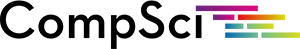 CompSci – Motivational letterPlease save the filled in document with your surname in the file name, e.g. SURNAME_Att.2Please specify you selected research project. Notice that you can only apply for a project in Call 2b in Call 2b.Please provide a motivation for applying for the CompSci program and for your selected project. Explain how your background makes you qualified for the program.Page limit is 2 pages (Font 11, Times New Roman, Cambria, or Calibri) (You may delete this introduction text when filling in the letter.) SELECTED RESEARCH PROJECT<Name of project>MOTIVATIONAL LETTER